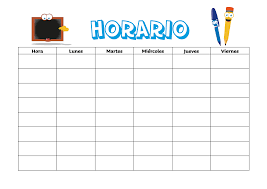 Dedica cada día un tiempo a las tareas escolares. Intenta mantener tus rutinas, aunque tu horario puede ser más flexible. Puedes trabajar por la mañana o por la tarde.  Organiza tu tiempo cada día: decide que tareas vas a realizar.   Trabaja cada día varias asignaturas diferentes. 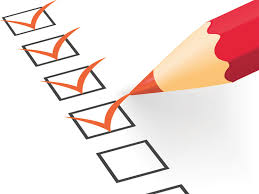 Apúntate las tareas que vas a realizar cada día y tacha aquellas que vayas terminando.   Así, irás viendo las tareas que te quedan por realizar y puedes organizarte mejor. Apúntate en un calendario a la vista las tareas que tienes que entregar con la fecha.  ¡Así no se te olvidarán!  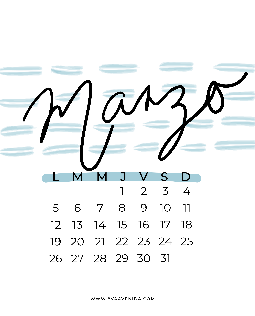 Planifica con tiempo la realización de tareas que tengan fecha de entrega. Tómate descansos a lo largo de la mañana o de la tarde: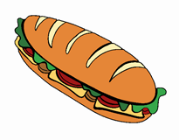 Uno más largo para almorzar (o merendar), relajarte y moverte un poco. Y otros más cortos de 5-10 minutos. (cada hora aprox.). 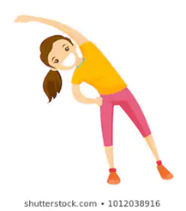 No tengas el móvil todo el tiempo, puede distraerte. Puedes usarlo en los descansos o cuando termines tus tareas. 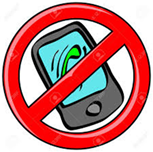 Utiliza los medios informáticos para trabajar y comunicarte con tus profesores. 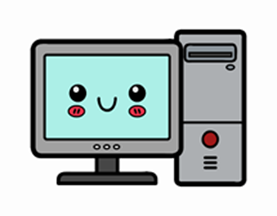 Ellos estarán ahí para resolver tus dudas y ayudarte en lo que necesites.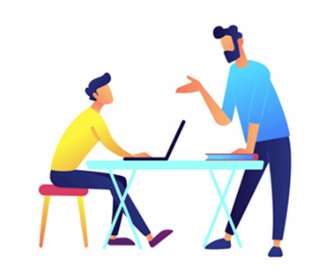 ¡Ánimo! ¡Entre todos conseguiremos que esto pase muy pronto!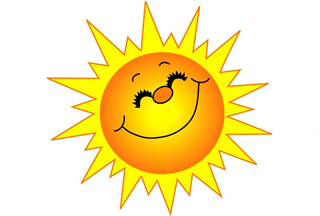 